ПРОТОКОЛ № _____Доп. Вр.                    в пользу                                           Серия 11-метровых                    в пользу                                            Подпись судьи : _____________________ /_________________________ /ПредупрежденияУдаленияПредставитель принимающей команды: ______________________ / _____________________ Представитель команды гостей: _____________________ / _________________________ Замечания по проведению игры ______________________________________________________________________________________________________________________________________________________________________________________________________________________________________________________________________________________________________________________________________________________________________________________________________________________________________________________________________________________________________________________________Травматические случаи (минута, команда, фамилия, имя, номер, характер повреждения, причины, предварительный диагноз, оказанная помощь): _________________________________________________________________________________________________________________________________________________________________________________________________________________________________________________________________________________________________________________________________________________________________________________________________________________________________________Подпись судьи:   _____________________ / _________________________Представитель команды: ______    __________________  подпись: ___________________    (Фамилия, И.О.)Представитель команды: _________    _____________ __ подпись: ______________________                                                             (Фамилия, И.О.)Лист травматических случаевТравматические случаи (минута, команда, фамилия, имя, номер, характер повреждения, причины, предварительный диагноз, оказанная помощь)_______________________________________________________________________________________________________________________________________________________________________________________________________________________________________________________________________________________________________________________________________________________________________________________________________________________________________________________________________________________________________________________________________________________________________________________________________________________________________________________________________________________________________________________________________________________________________________________________________________________________________________________________________________________________________________________________________________________________________________________________________________________________________________________________________________________________________________________________________________________________________________________________________________________________________________________________________________________________________________________________________________________________________________________________________________________________________________________________________________________________________________Подпись судьи : _________________________ /________________________/ 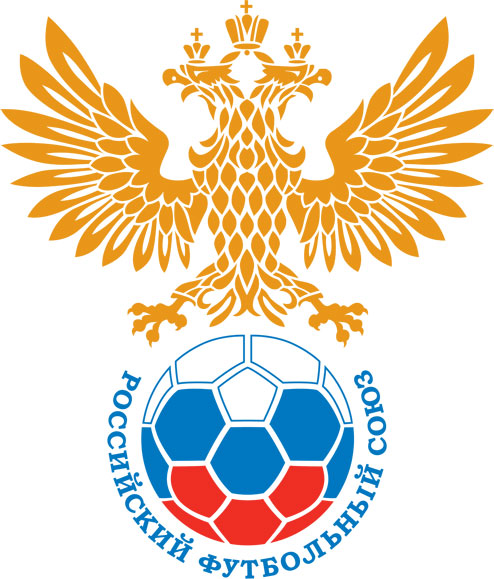 РОССИЙСКИЙ ФУТБОЛЬНЫЙ СОЮЗМАОО СФФ «Центр»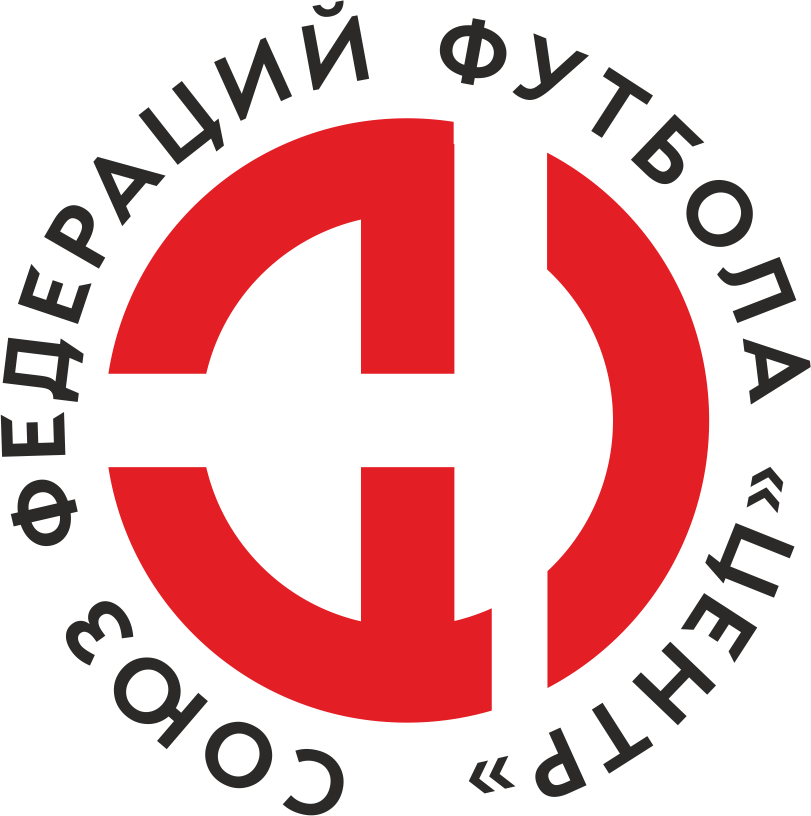    Первенство России по футболу среди команд III дивизиона, зона «Центр» _____ финала Кубка России по футболу среди команд III дивизиона, зона «Центр»Стадион «Нефтяник» (Волгоград)Дата:20 мая 2023Ротор-М (Волгоград)Ротор-М (Волгоград)Ротор-М (Волгоград)Ротор-М (Волгоград)Атом (Н-воронеж)Атом (Н-воронеж)команда хозяевкоманда хозяевкоманда хозяевкоманда хозяевкоманда гостейкоманда гостейНачало:16:00Освещение:естественноеестественноеКоличество зрителей:110Результат:1:2в пользуАтом (Н-воронеж)1 тайм:1:2в пользув пользу Атом (Н-воронеж)Судья:Золотарев Илья  (Белгород)кат.1 кат.1 помощник:Шумилов Антон (Белгород)кат.1 кат.2 помощник:Сергеев Кирилл (Белгород)кат.2 кат.Резервный судья:Резервный судья:Овчинников Алексей (Волгоград)кат.2 кат.Инспектор:Комаров Анатолий Павлович (Волгоград)Комаров Анатолий Павлович (Волгоград)Комаров Анатолий Павлович (Волгоград)Комаров Анатолий Павлович (Волгоград)Делегат:СчетИмя, фамилияКомандаМинута, на которой забит мячМинута, на которой забит мячМинута, на которой забит мячСчетИмя, фамилияКомандаС игрыС 11 метровАвтогол0:1Александр АкуловАтом (Н-воронеж)140:2Александр АкуловАтом (Н-воронеж)311:2Артём ЛисеевРотор-М (Волгоград)36Мин                 Имя, фамилия                          КомандаОснованиеРОССИЙСКИЙ ФУТБОЛЬНЫЙ СОЮЗМАОО СФФ «Центр»РОССИЙСКИЙ ФУТБОЛЬНЫЙ СОЮЗМАОО СФФ «Центр»РОССИЙСКИЙ ФУТБОЛЬНЫЙ СОЮЗМАОО СФФ «Центр»РОССИЙСКИЙ ФУТБОЛЬНЫЙ СОЮЗМАОО СФФ «Центр»РОССИЙСКИЙ ФУТБОЛЬНЫЙ СОЮЗМАОО СФФ «Центр»РОССИЙСКИЙ ФУТБОЛЬНЫЙ СОЮЗМАОО СФФ «Центр»Приложение к протоколу №Приложение к протоколу №Приложение к протоколу №Приложение к протоколу №Дата:20 мая 202320 мая 202320 мая 202320 мая 202320 мая 2023Команда:Команда:Ротор-М (Волгоград)Ротор-М (Волгоград)Ротор-М (Волгоград)Ротор-М (Волгоград)Ротор-М (Волгоград)Ротор-М (Волгоград)Игроки основного составаИгроки основного составаЦвет футболок: синие       Цвет гетр: синиеЦвет футболок: синие       Цвет гетр: синиеЦвет футболок: синие       Цвет гетр: синиеЦвет футболок: синие       Цвет гетр: синиеНЛ – нелюбительНЛОВ – нелюбитель,ограничение возраста НЛ – нелюбительНЛОВ – нелюбитель,ограничение возраста Номер игрокаЗаполняется печатными буквамиЗаполняется печатными буквамиЗаполняется печатными буквамиНЛ – нелюбительНЛОВ – нелюбитель,ограничение возраста НЛ – нелюбительНЛОВ – нелюбитель,ограничение возраста Номер игрокаИмя, фамилияИмя, фамилияИмя, фамилияНЛОВ88Николай Нелюбов Николай Нелюбов Николай Нелюбов 5Егор Тарин Егор Тарин Егор Тарин НЛОВ8Никита Шарков Никита Шарков Никита Шарков 99Артем Лутцев    Артем Лутцев    Артем Лутцев    7Алексей Погудин (к)Алексей Погудин (к)Алексей Погудин (к)14Полад Гумбатов Полад Гумбатов Полад Гумбатов 11Константин Колесников Константин Колесников Константин Колесников 9Андрей Михайлов Андрей Михайлов Андрей Михайлов НЛОВ70Павел Трифонов Павел Трифонов Павел Трифонов 10Дмитрий Пономарчук Дмитрий Пономарчук Дмитрий Пономарчук 13Артём Лисеев Артём Лисеев Артём Лисеев Запасные игроки Запасные игроки Запасные игроки Запасные игроки Запасные игроки Запасные игроки 34Вячеслав КоробовВячеслав КоробовВячеслав Коробов17Андрей КыласовАндрей КыласовАндрей Кыласов12Сергей МаксимовСергей МаксимовСергей Максимов90Семён КуценкоСемён КуценкоСемён Куценко77Илья ВоропаевИлья ВоропаевИлья Воропаев2Дмитрий ЕрёменкоДмитрий ЕрёменкоДмитрий Ерёменко6Алексей СтадникАлексей СтадникАлексей Стадник72Сергей КузнецовСергей КузнецовСергей Кузнецов22Александр ВоловенкоАлександр ВоловенкоАлександр Воловенко3Артём БалдовАртём БалдовАртём БалдовТренерский состав и персонал Тренерский состав и персонал Фамилия, имя, отчествоФамилия, имя, отчествоДолжностьДолжностьТренерский состав и персонал Тренерский состав и персонал 1Альберт Александрович ГудимовТренер-преподавательТренер-преподавательТренерский состав и персонал Тренерский состав и персонал 2Виталий Сергеевич АбрамовТренер-преподавательТренер-преподаватель3Николай Владимирович ОлениковНачальник командыНачальник команды4Артём Сергеевич ПальчиковТренер-преподавательТренер-преподаватель567ЗаменаЗаменаВместоВместоВместоВышелВышелВышелВышелМинМинСудья: _________________________Судья: _________________________Судья: _________________________11Полад ГумбатовПолад ГумбатовПолад ГумбатовСергей МаксимовСергей МаксимовСергей МаксимовСергей Максимов464622Дмитрий ПономарчукДмитрий ПономарчукДмитрий ПономарчукАлексей СтадникАлексей СтадникАлексей СтадникАлексей Стадник5959Подпись Судьи: _________________Подпись Судьи: _________________Подпись Судьи: _________________33Андрей МихайловАндрей МихайловАндрей МихайловДмитрий ЕрёменкоДмитрий ЕрёменкоДмитрий ЕрёменкоДмитрий Ерёменко7373Подпись Судьи: _________________Подпись Судьи: _________________Подпись Судьи: _________________44Артём ЛисеевАртём ЛисеевАртём ЛисеевСемён КуценкоСемён КуценкоСемён КуценкоСемён Куценко8787556677        РОССИЙСКИЙ ФУТБОЛЬНЫЙ СОЮЗМАОО СФФ «Центр»        РОССИЙСКИЙ ФУТБОЛЬНЫЙ СОЮЗМАОО СФФ «Центр»        РОССИЙСКИЙ ФУТБОЛЬНЫЙ СОЮЗМАОО СФФ «Центр»        РОССИЙСКИЙ ФУТБОЛЬНЫЙ СОЮЗМАОО СФФ «Центр»        РОССИЙСКИЙ ФУТБОЛЬНЫЙ СОЮЗМАОО СФФ «Центр»        РОССИЙСКИЙ ФУТБОЛЬНЫЙ СОЮЗМАОО СФФ «Центр»        РОССИЙСКИЙ ФУТБОЛЬНЫЙ СОЮЗМАОО СФФ «Центр»        РОССИЙСКИЙ ФУТБОЛЬНЫЙ СОЮЗМАОО СФФ «Центр»        РОССИЙСКИЙ ФУТБОЛЬНЫЙ СОЮЗМАОО СФФ «Центр»Приложение к протоколу №Приложение к протоколу №Приложение к протоколу №Приложение к протоколу №Приложение к протоколу №Приложение к протоколу №Дата:Дата:20 мая 202320 мая 202320 мая 202320 мая 202320 мая 202320 мая 2023Команда:Команда:Команда:Атом (Н-воронеж)Атом (Н-воронеж)Атом (Н-воронеж)Атом (Н-воронеж)Атом (Н-воронеж)Атом (Н-воронеж)Атом (Н-воронеж)Атом (Н-воронеж)Атом (Н-воронеж)Игроки основного составаИгроки основного составаЦвет футболок: белые   Цвет гетр:  белыеЦвет футболок: белые   Цвет гетр:  белыеЦвет футболок: белые   Цвет гетр:  белыеЦвет футболок: белые   Цвет гетр:  белыеНЛ – нелюбительНЛОВ – нелюбитель,ограничение возрастаНЛ – нелюбительНЛОВ – нелюбитель,ограничение возрастаНомер игрокаЗаполняется печатными буквамиЗаполняется печатными буквамиЗаполняется печатными буквамиНЛ – нелюбительНЛОВ – нелюбитель,ограничение возрастаНЛ – нелюбительНЛОВ – нелюбитель,ограничение возрастаНомер игрокаИмя, фамилияИмя, фамилияИмя, фамилия1Дмитрий Селезнев Дмитрий Селезнев Дмитрий Селезнев 85Андрей Спирин Андрей Спирин Андрей Спирин 57Максим Беляев Максим Беляев Максим Беляев 17Денис Якунин  (к)Денис Якунин  (к)Денис Якунин  (к)7Дмитрий Калугин Дмитрий Калугин Дмитрий Калугин 77Александр Акулов Александр Акулов Александр Акулов 21Владимир Мезинов  Владимир Мезинов  Владимир Мезинов  36Илья Коротких Илья Коротких Илья Коротких 9Антон Мамонтов Антон Мамонтов Антон Мамонтов 11Дмитрий Сапельников Дмитрий Сапельников Дмитрий Сапельников 10Сергей Колпаков Сергей Колпаков Сергей Колпаков Запасные игроки Запасные игроки Запасные игроки Запасные игроки Запасные игроки Запасные игроки 2Кирилл ЕлагинКирилл ЕлагинКирилл Елагин98Денис БудановДенис БудановДенис Буданов48Илья ОдиноковИлья ОдиноковИлья Одиноков8Тимофей ЛогачевТимофей ЛогачевТимофей Логачев23Борис ТрифоновБорис ТрифоновБорис Трифонов6Дмитрий КачуренкоДмитрий КачуренкоДмитрий КачуренкоТренерский состав и персонал Тренерский состав и персонал Фамилия, имя, отчествоФамилия, имя, отчествоДолжностьДолжностьТренерский состав и персонал Тренерский состав и персонал 1Сергей Сергеевич ПанинНачальник командыНачальник командыТренерский состав и персонал Тренерский состав и персонал 234567Замена Замена ВместоВместоВышелМинСудья : ______________________Судья : ______________________11Александр АкуловАлександр АкуловБорис Трифонов6322Антон МамонтовАнтон МамонтовДмитрий Качуренко77Подпись Судьи : ______________Подпись Судьи : ______________Подпись Судьи : ______________33Дмитрий КалугинДмитрий КалугинТимофей Логачев87Подпись Судьи : ______________Подпись Судьи : ______________Подпись Судьи : ______________44Денис Якунин Денис Якунин Кирилл Елагин89556677        РОССИЙСКИЙ ФУТБОЛЬНЫЙ СОЮЗМАОО СФФ «Центр»        РОССИЙСКИЙ ФУТБОЛЬНЫЙ СОЮЗМАОО СФФ «Центр»        РОССИЙСКИЙ ФУТБОЛЬНЫЙ СОЮЗМАОО СФФ «Центр»        РОССИЙСКИЙ ФУТБОЛЬНЫЙ СОЮЗМАОО СФФ «Центр»   Первенство России по футболу среди футбольных команд III дивизиона, зона «Центр» _____ финала Кубка России по футболу среди футбольных команд III дивизиона, зона «Центр»       Приложение к протоколу №Дата:20 мая 2023Ротор-М (Волгоград)Атом (Н-воронеж)команда хозяевкоманда гостей